Tussentoets 1Open Excel-bestand ‘Tussentoets 1’.In de tabel zie je de fietsverkopen in de maanden juni en juli.Invoeren gegevensVul de tabel aan zodat de tabel eruit komt te zien als hieronder.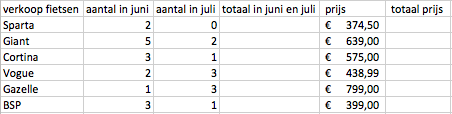 Rekenen met formulesBereken in kolom D het totaal aantal verkopen van een bepaalde fiets in de maanden juni en juli. Gebruik hiervoor een formule.Bereken in kolom F de totaal prijs van een bepaalde fiets in de maanden juni en juli (totaal prijs = aantal x prijs). Gebruik hiervoor een formule.Opmaken tabelMaak de tabel netjes op. Denk aan de breedte van de kolommen, een kleurtje voor je kolomkoppen en het gebruik van randen.Het resultaat moet er ongeveer zo uitzien.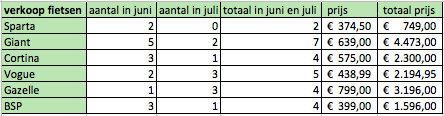 Sorteren Sorteer de merken van de fietsen (kolom A) in alfabetische volgorde.FilterenFilter de gegevens uit je tabel waarvan: Aantal in juni kleiner of gelijk aan 1 Aantal in juli gelijk aan 0Het resultaat moet er ongeveer zo uitzien: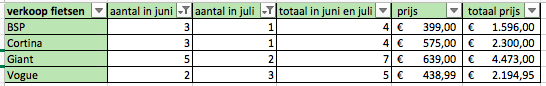 Opslaan bestandSla het bestand op met jouw voor- en achternaam en T1 (bijvoorbeeld: PietKlaver T1)